Name		Date	Match each point with its coordinate. 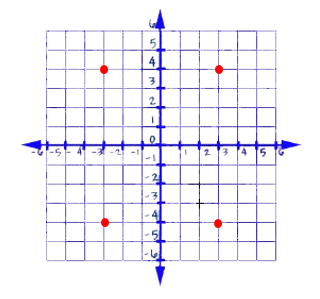 1.  J		A. (3,4)2. K		B. (-3,4) 3. L		C. (3,-4) 4. M		D. (-3,-4) 5. Which axis in a coordinate plane is vertical? Which is horizontal? Label each point on the given coordinate plane and name the quadrant for each point.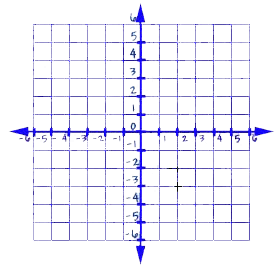 6. G (-2,2)7. H  (2,-3)8. J (3,0)9. K (4,4)10. L (-3,-4)11. M (-4,1)12. N  (1,3)13. P (0,-2)